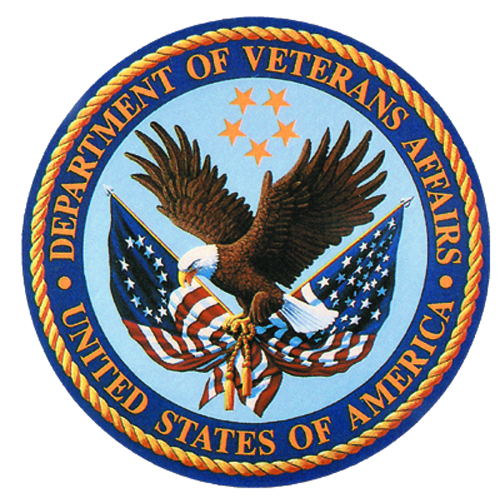 
Health Advocate Proof of Concept Pilot Project Patient Satisfaction AssessmentOMB No. 2900-0770
Estimated Burden: 5 MinutesExpiration Date: 08/31/2017The Paperwork Reduction Act of 1995: This information is collected in accordance with section 3507 of the Paperwork Reduction Act of 1995. Accordingly, we may not conduct or sponsor and you are not required to respond to, a collection of information unless it displays a valid OMB number. We anticipate that the time expended by all individuals who complete this survey will average 5 minutes. This includes the time it will take to follow instructions, gather the necessary facts and respond to questions asked. Customer satisfaction is used to gauge customer perceptions of VA services as well as customer expectations and desires. The results of this telephone/mail survey will lead to improvements in the quality of service delivery by helping to achieve primary care services. Participation in this survey is voluntary and failure to respond will have no impact on benefits to which you may be entitled.Please circle answer that best describes your experience at today’s appointment.Please circle answer that best describes your experience at today’s appointment.Please circle answer that best describes your experience at today’s appointment.Please circle answer that best describes your experience at today’s appointment.Please circle answer that best describes your experience at today’s appointment.1. Compared to your prior visits to this clinic, how would you rate today’s appointment? If this is your first visit please skip to Question 3.1. Compared to your prior visits to this clinic, how would you rate today’s appointment? If this is your first visit please skip to Question 3.1. Compared to your prior visits to this clinic, how would you rate today’s appointment? If this is your first visit please skip to Question 3.1. Compared to your prior visits to this clinic, how would you rate today’s appointment? If this is your first visit please skip to Question 3.1. Compared to your prior visits to this clinic, how would you rate today’s appointment? If this is your first visit please skip to Question 3.Much betterSomewhat betterSameSomewhat worse Much worse2. Compared to past visits, my provider focused on the computer ___________________________2. Compared to past visits, my provider focused on the computer ___________________________2. Compared to past visits, my provider focused on the computer ___________________________2. Compared to past visits, my provider focused on the computer ___________________________2. Compared to past visits, my provider focused on the computer ___________________________Much lessSomewhat lessSameSomewhat moreMuch more3. How comfortable were you with speaking openly to your provider about your health concerns with other staff present during your visit?3. How comfortable were you with speaking openly to your provider about your health concerns with other staff present during your visit?3. How comfortable were you with speaking openly to your provider about your health concerns with other staff present during your visit?3. How comfortable were you with speaking openly to your provider about your health concerns with other staff present during your visit?3. How comfortable were you with speaking openly to your provider about your health concerns with other staff present during your visit?Very comfortableSomewhat comfortableNeutralSomewhat uncomfortableVery uncomfortable4. How helpful was the health education you received during your visit?4. How helpful was the health education you received during your visit?4. How helpful was the health education you received during your visit?4. How helpful was the health education you received during your visit?4. How helpful was the health education you received during your visit?Very helpfulSomewhat helpfulNeutralSomewhat unhelpfulVery unhelpful5. How comfortable were you with staff writing notes in the computer throughout your visit with the provider?5. How comfortable were you with staff writing notes in the computer throughout your visit with the provider?5. How comfortable were you with staff writing notes in the computer throughout your visit with the provider?5. How comfortable were you with staff writing notes in the computer throughout your visit with the provider?5. How comfortable were you with staff writing notes in the computer throughout your visit with the provider?Very comfortableSomewhat comfortableNeutralSomewhat uncomfortableVery uncomfortable